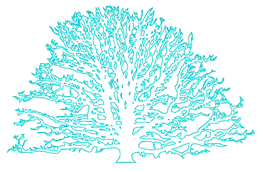 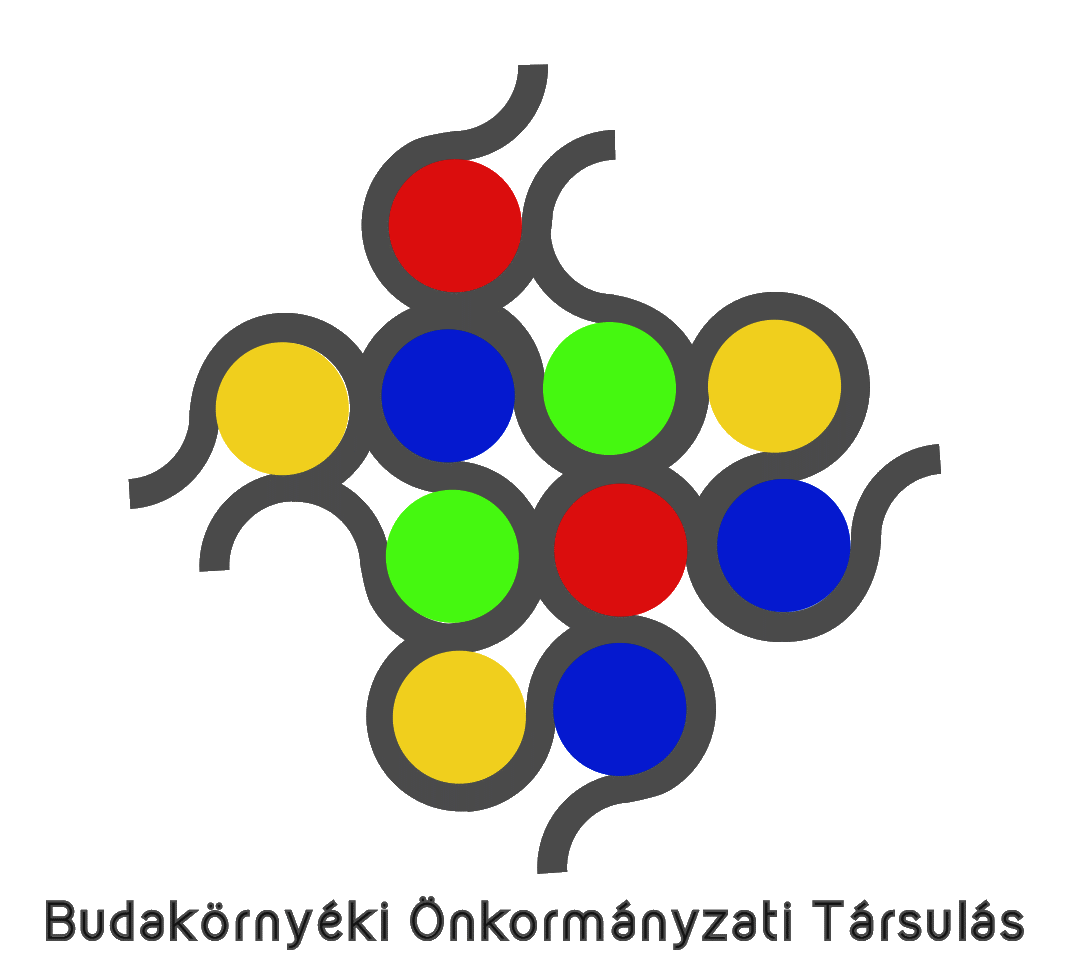 Együttműködési Megállapodásegyrészről a Budakörnyéki  Önkormányzati Társulás (2092 Budakeszi, Fő u. 179., képv.: dr. Csutoráné dr. Győri Ottilia elnök),másrészről az Országos Korányi Pulmonológiai Intézet (székhely: 1121 Budapest, Pihenő út 1., képviseli: Dr. Kovács Gábor főigazgató) között az alulírott helyen és napon az alábbi feltételekkel:Bevezető rendelkezésekA Budakörnyéki Önkormányzati Társulás lakossága egészségi állapotának javítását és a hosszabb, egészségesebb életet közös célként kitűzve, az Országos Korányi Pulmonológiai Intézettel megállapodást  köt a„Budakörnyéki Egészség Program”kidolgozására és megvalósítására: a Budakörnyéki Önkormányzati Társulás települései részvételével, az Országos Korányi Pulmonológiai Intézet szakmai támogatásával, további partnerek bevonásával.   A Megállapodás tárgya2.1. Az Egészséges Magyarország 2014-2020 Egészségügyi Ágazati Stratégiával összhangban az egészségfejlesztés, a krónikus betegségek megelőzése és korai felismerése, és a légzőszervi- és keringési betegségben szenvedők hatékony gondozása áll a program középpontjában.2.2	Az ágazatközi együttműködésen alapuló Program magában foglalja az egyén, a család és a tágabb közösség egészséges életmódjának elősegítését minden korosztályban és a még egészségesebb környezetet. Teljesítés helye:	oktatási intézmények – óvodai és iskolai egészségfejlesztés					orvosi rendelők			Országos Korányi Pulmonológiai Intézet			természet			közösségi terek			otthonok, szomszédságok2.3	 Egészségfejlesztés fő elemei: - Egészségközpontú döntéshozatal, interszektorális együttműködés- Mentális egészség támogatása. Örömteli közösség – minden ember értékes és hozzá tud járulni a közösség életéhez. - Rendszeres örömteli testmozgás- Egészséges táplálkozás- Teljeskörű Intézményi Egészségfejlesztés (óvodák, iskolák)- Az egészségkultúra fejlesztése és fentieket támogató lakossági kommunikáció2.4	 Prevenció, szűrőprogramok megvalósítása:- Dohányzás prevenció és leszokás támogatás- Légzőszervi betegségek, beleértve a „HUNCHEST” tüdőrákszűrő programot is- Keringési betegségek szűrése-Daganatos betegségek: szervezett lakossági szűréseken történő részvétel elősegítése, kockázatcsökkentés- Gyermekkori prevenció 2.5	Alapellátási programok, szakellátás bevonásával: - Légzőszervi betegségek (kiemelten asztma, COPD, tüdőrák)- Keringési betegségek2.6	Egészséges környezet elősegítése2.7	 Együttműködő partnerek: - Országos hatáskörű  intézmények, szervezetek- Ágazatközi együttműködés: egészségügyi-, szociális-, oktatási-, sport-, stb.- Non-profit szervezetek, egyházak, privát szféra.A Felek jogai és kötelezettségeA Felek a megállapodás teljesítése során együttműködésre kötelesek. A megállapodás teljesítése érdekében úgy kell eljárniuk, ahogy az az adott helyzetben általában elvárható, a teljesítést elő kell segíteniük. A Felek a megállapodás teljesítését érintő minden lényeges körülményről kötelesek egymást tájékoztatni.Pénzügyi rendelkezések Az Országos Korányi Pulmonológiai Intézet szakembergárdája részt vesz a Program megvalósításában. A megvalósítást ezen túlmenően központi költségvetési, pályázati és önkormányzati források biztosíthatják, melyek meghatározására az egyes programelemek kidolgozásával párhuzamosan egyedi megállapodások keretében kerül sor.A Megállapodás időtartamaSzerződő Felek jelen Megállapodást határozatlan időre kötik.  Felek megállapodnak abban, hogy a dohányzás visszaszorítását segítő intézkedéseket, az alacsony sugárdózisú CT vizsgálattal történő tüdőrákszűrő programot és a rendszeres, örömteli testmozgást támogató programot 2018 folyamán megkezdik, a többi program elemet pedig 2019-ig kidolgozzák és megkezdik. Egyéb rendelkezések6.1   	Jelen megállapodás csak a szerződő Felek egyező akarata szerint írásban módosítható.6.2	Jelen megállapodást mindkét fél évente, legközelebb 2019 decemberében áttekinti és közös akarattal módosíthatja. A megállapodást mindkét fél 30 napos felmondási idővel írásban felmondhatja.6.3 	Jelen Megállapodásra egyebekben Magyarország Polgári Törvénykönyvének a rendelkezéseit kell alkalmazni.Budakeszi, 2018. május 30.                   Dr. Kovács Gábor					dr. Csutoráné dr. Győri Ottilia 			főigazgató						elnökOrszágos Korányi Pulmonológiai Intézet	      	      Budakörnyéki Önkormányzati Társulás